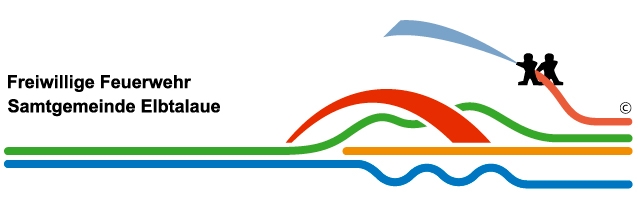 		. den 	Antragssteller:		 Antrag auf  Fortbildungs-, bzw.  DienstreiseBezeichnung: 		in:			vom 		bis			am 			(Unterlagen sind beizufügen)Verkehrsmittel:	 Dienstwagen (siehe 2.)	 Privatfahrzeug	 Bahn	MitfahrgelegenheitWeitere Teilnehmer: 		Antrag auf Benutzung eines Feuerwehr- Einsatzfahrzeuges außerhalb des Landkreises Lüchow- DannenbergIch beantrage die Genehmigung einer Dienstreise mit dem Einsatzfahrzeug: TLF	  LF/ HLF	  TSF	 ELW	  RW 	 DL/ DLK	  MTWAmtliches Kennzeichen: 			, den 				(Unterschrift Antragssteller)Stellungnahme des GemeindebrandmeistersDer Antrag wird hiermit 	 befürwortet	 nicht befürwortet(Unterschrift Gemeindebrandmeister)Genehmigung/ Ablehnung der Samtgemeinde Elbtalaue - FD Ordnung- Die o. g	 Dienstreise	 Fortbildungsreise	 Dienstfahrtmit dem Einsatzfahrzeug			 wird hiermit genehmigt		 nicht genehmigt.SamtgemeindebürgermeisterIm AuftrageAbrechnung der Auslagen Eigener PKW: 	km;Öffentliche Verkehrsmittel: 	€ (Belege sind beizufügen)Ich versichere, dass die vorstehenden Angaben den tatsächlichen Umständen entsprechen. Notwendige Belege habe ich beigefügt. Ich bitte um Überweisung auf folgende Bankverbindung: